 ul. Najświętszej Marii Panny 7, 59-220 Legnica, tel.: 76 723 38 00, E-mail: sekretariat@osir.legnica.eu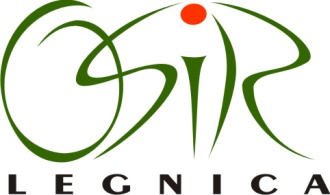 Legnica: „Konserwacja i obsługa płyty głównej stadionu Miejskiego im. Orła Białego w Legnicy.”Ogłoszenie  o zamówieniu - usługi Zamieszczanie ogłoszenia: obowiązkoweOgłoszenie dotyczy: zamówienia publicznego SEKCJA I: ZAMAWIAJĄCY 1) NAZWA I ADRES: Ośrodek Sportu i Rekreacji ul. Najświętszej Marii Panny 7, 59-220 Legnica, tel. 76 72-33-800 fax. 76 72-33-800  www.osir.legnica.eu , e-mail sekretariat@osir.legnica.eu 2) RODZAJ ZAMAWIAJĄCEGO: Inny: jednostka budżetowa realizująca zadania własne GminySEKCJA II: PRZEDMIOT ZAMÓWIENIA II.1) OKREŚLENIE PRZEDMIOTU ZAMÓWIENIA II.1.1) Nazwa nadana zamówieniu przez zamawiającego: „Konserwacja i obsługa płyty głównej stadionu Miejskiego im. Orła Białego w Legnicy”II.1.2) Rodzaj zamówienia: usługiII.1.3) Określenie przedmiotu oraz wielkości lub zakresu zamówienia: Przedmiotem zamówienia jest konserwacja i obsługa boiska z trawy naturalnej stadionu  Miejskiego w Legnicy. Powyższa usługa realizowana będzie zgodnie z podanym harmonogramem wykonywania zabiegów pielęgnacyjnych płyty boiska. Zakres usługi obejmuje utrzymanie płyty głównej oraz terenu za bramkami. Przed przystąpieniem do prac konserwacyjnych należy przeprowadzić badania nawierzchni boiska oraz gleby. Szczegółowe informacje określa SIWZ.II.1.4) Wspólny Słownik Zamówień (CPV): 45.21.22.90-5II.1.5) Czy dopuszcza się złożenie oferty częściowej: nieII.1.6) Czy dopuszcza się złożenie oferty wariantowej: nieII.2) CZAS TRWANIA ZAMÓWIENIA LUB TERMIN WYKONANIA: od dnia podpisania umowy do dnia 31.12.2019r.SEKCJA III: INFORMACJE O CHARAKTERZE PRAWNYM, EKONOMICZNYM, FINANSOWYM                                   I TECHNICZNYM III.1) WADIUM Informacja na temat wadium: Zamawiający w przedmiotowym postępowaniu nie wymaga wniesienia wadium III.2) WARUNKI UDZIAŁU W POSTĘPOWANIU ORAZ OPIS SPOSOBU DOKONYWANIA OCENY SPEŁNIANIA TYCH WARUNKÓWIII. 2.1) Uprawnienia do wykonywania określonej działalności lub czynności, jeżeli przepisy prawa nakładają obowiązek ich posiadania Opis sposobu dokonywania oceny spełniania tego warunku  Zamawiający nie wyznacza szczegółowego warunku w tym zakresie III.2.2) Wiedza i doświadczenie Opis sposobu dokonywania oceny spełniania tego warunkuZamawiający uzna warunek za spełniony, jeżeli: Wykonawca posiada wiedzę i doświadczenie nabyte poprzez realizację usług, odpowiadających swoim rodzajem usłudze objętej przedmiotem zamówienia, przez co Zamawiający rozumie wykonanie w okresie ostatniego roku  przed upływem terminu składania ofert, a jeżeli okres prowadzenia działalności jest krótszy - w tym okresie:co najmniej roczne doświadczenie w pielęgnacji murawy w tym: obsługę pielęgnacji płyty boiska wraz z przygotowaniem rozgrywek meczowych meczów ekstraklasy.Wykaz wykonanych usług (min. 2) odpowiadających swoim rodzajem przedmiotowi zamówienia, polegających na konserwacji nawierzchni trawiastych boisk sportowych o wymiarach min. 9 000 m² w okresie ostatnich trzech lat przed upływem terminu składania ofert, a jeśli okres prowadzenia działalności jest krótszy – w tym okresie oraz załączeniem dokumentów potwierdzających, że usługi te zostały wykonane z należytą starannościąIII.2.3) Potencjał techniczny Opis sposobu dokonywania oceny spełniania tego warunku  Zamawiający nie wyznacza szczegółowego warunku w tym zakresie       III.2.4) Osoby zdolne do wykonania zamówienia Opis sposobu dokonywania oceny spełniania tego warunku Zamawiający nie wyznacza szczegółowego warunku w tym zakresie  III.2.5) Sytuacja ekonomiczna i finansowa Opis sposobu dokonywania oceny spełniania tego warunku Zamawiający uzna warunek za spełniony, jeżeli Wykonawca wykaże, że na dzień składania ofert posiada ważną: opłaconą polisę, a w przypadku jej braku, inny dokument potwierdzający, że jest ubezpieczony od odpowiedzialności cywilnej w zakresie prowadzonej działalności związanej z przedmiotem zamówienia na sumę ubezpieczeniową nie mniejszą niż:  200 000,00 zł na wszystkie i na jedno zdarzenie.SEKCJA IV: PROCEDURA IV.1) TRYB UDZIELENIA ZAMÓWIENIA IV.1.1) Tryb udzielenia zamówienia: przetarg nieograniczony.IV.2) KRYTERIA OCENY OFERT IV.2.1) Kryteria oceny ofert: cena oraz inne kryteria związane z przedmiotem zamówienia: 1 – cena – 60% 2 – termin płatności za usługę – 20%3 – doświadczenie – 20% IV.4) INFORMACJE ADMINISTRACYJNE IV.4.1) Adres strony internetowej, na której jest dostępna specyfikacja istotnych warunków zamówienia: www.platformazakupowa.pl IV.4.4) Termin składania ofert: 28.01.2018r. do godz.  9:00, miejsce: www.platformazakupowa.plIV.4.5) Termin związania ofertą: okres w dniach: 30 (od ostatecznego terminu składania ofert). 